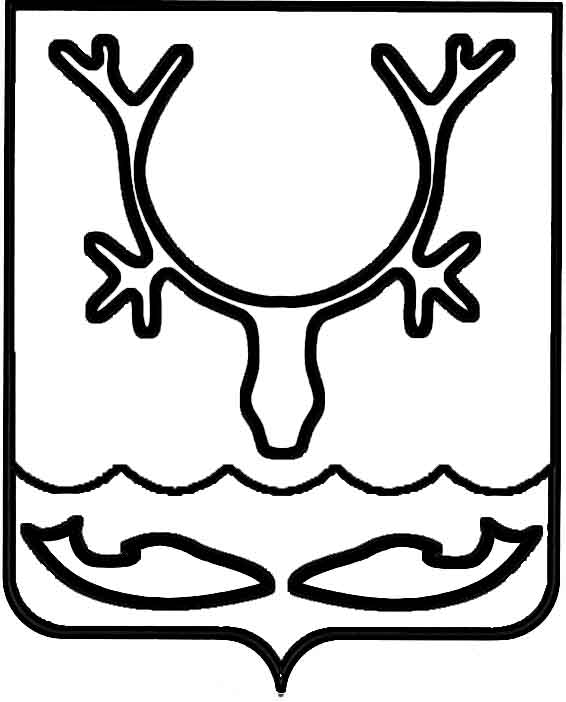 Администрация муниципального образования
"Городской округ "Город Нарьян-Мар"ПОСТАНОВЛЕНИЕОб окончании отопительного сезона 
2021-2022 годовВ связи с установлением устойчивых положительных температур наружного воздуха, руководствуясь Правилами предоставления коммунальных услуг собственникам и пользователям помещений в многоквартирных домах и жилых домов, утвержденными Постановлением Правительства Российской Федерации                             от 06.05.2011 № 354, Администрация муниципального образования "Городской округ "Город Нарьян-Мар"П О С Т А Н О В Л Я Е Т:Завершить отопительный сезон 2021-2022 годов на территории муниципального образования "Городской округ "Город Нарьян-Мар" с 04.07.2022.Признать утратившим силу постановление Администрации муниципального образования "Городской округ "Город Нарьян-Мар" от 23.06.2022 № 802 "О временном возобновлении отопительного сезона 2021-2022 годов".Контроль за исполнением настоящего постановления возложить на первого заместителя главы Администрации муниципального образования "Городской округ "Город Нарьян-Мар".Настоящее постановление вступает в силу со дня его подписания и подлежит официальному опубликованию.04.07.2022№842Глава города Нарьян-Мара О.О. Белак